Publicado en Valencia el 23/05/2024 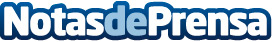 PEPE LA SAL afianza su relevo generacional en colaboración con CEDEC, consultoría estratégica de empresasPEPE LA SAL es una empresa familiar, actualmente gestionada por su tercera generación, que inicia su actividad empresarial en el año 1935. En la actualidad, la empresa gestiona una serie de supermercados de titularidad propia ubicados en la provincia de Alicante (Comunidad Valenciana)Datos de contacto:Pere TerésGabinete de prensa930330101Nota de prensa publicada en: https://www.notasdeprensa.es/pepe-la-sal-afianza-su-relevo-generacional-en Categorias: Nacional Finanzas Valencia Industria Alimentaria Consultoría http://www.notasdeprensa.es